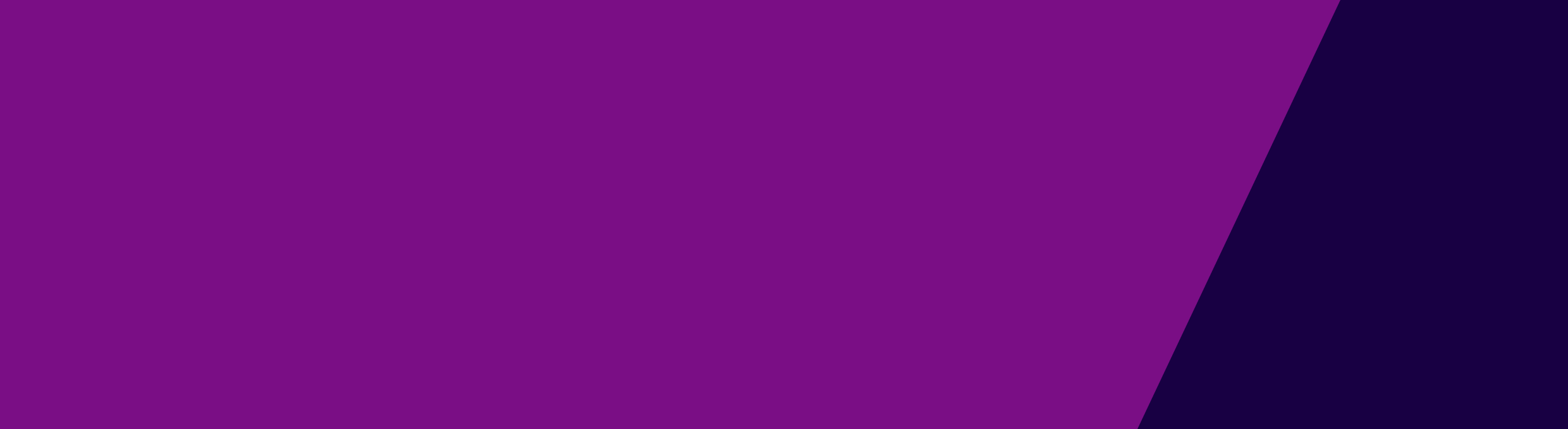 Requests for Personal Protective Equipment (PPE) are being triaged through the Department of Health and Human Services (the department).Priority is being given to facilities, programs and carers where there has been a confirmed case of COVID-19.If you require PPE, please email CSPPE@dhhs.vic.gov.au to make a request.As we are prioritising distribution of PPE, we encourage those who can to source PPE independently. If you are successful and no longer require PPE, please inform the department on the email above.Requests can be made by residential care providers, Supported Residential Services providers, disability group homes, crisis and congregate residential homelessness services and other care settings.The following information must be provided in your email request:The facility, program or service requiring PPEIf you have had a confirmed case of COVID-19 at your facility, program or serviceIf you have a suspected case of COVID-19 at your facility and your reasons for suspecting it (these should align with the Current Victorian coronavirus disease (COVID-19) case definition at https://www.dhhs.vic.gov.au/health-services-and-general-practitioners-coronavirus-disease-covid-19)Types and quantities of PPE required:* Note that aprons/gowns should only be ordered if you are providing direct personal care to an affected client.The number of staff and/or clients the PPE will be used by and how long it will lastDetails of other suppliers you have attempted to source PPE stock fromContact details of the relevant person for follow up questions (name, phone, email)The department will triage your request to determine priority and may contact you for further information.If approved the request for supplies will actioned by the relevant divisional office.It is important to remember that if you do not have a confirmed case of COVID-19 within your facility, program or service you should expect delays in receiving your PPE due to the increase in demand.Where can I get more information? For the latest information and advice please continue to visit the department’s website at https://www.dhhs.vic.gov.au/coronavirus. If you are unsure whether a client may have COVID-19 call the dedicated hotline on 1800 675 398.Personal Protective Equipment (PPE) For providers of residential care, supported residential services, disability group homes, crisis and congregate homelessness services and other care settingsType of PPEQuantity RequiredMasksGlovesGogglesAprons/Gowns*